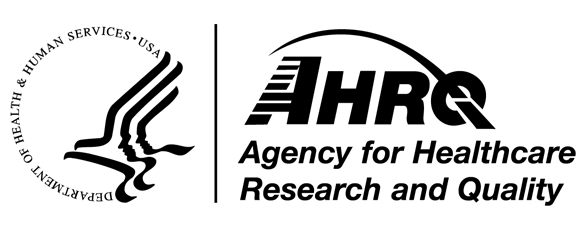 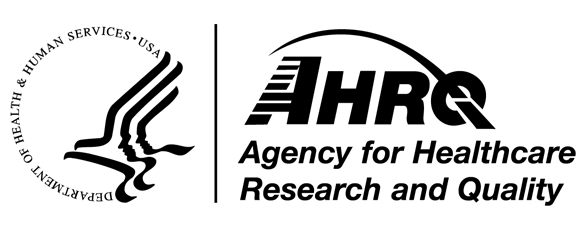 During a regularly scheduled staff meeting, the stewardship leader(s) is encouraged to ask all clinical staff which of the components of the AHRQ Toolkit To Improve Antibiotic Use in Ambulatory Care related to UTIs have been reviewed. It is recommended that all clinical staff review at least one of the following: the audio presentation, the slide set with accompanying facilitator guide, or the clinician one-page document. Remind staff that even if they have not had a chance to review the material, that they should still do so. Also, remind staff how they can access the AHRQ Toolkit To Improve Antibiotic Use in Ambulatory Care content. During the same meeting the stewardship leader(s) should generate conversation among staff members to determine how the practice can collectively improve the diagnosis and management of UTIs in their patients. Consider taking minutes and distributing them after the meeting to remind everyone present (and those not present) what was decided. Finally, it is also recommended to discuss progress on implementation of previous stewardship activities that the group is engaging in. Suggested questions include the following:    1.  What are our preferred antibiotics for treating cystitis and pyelonephritis at our clinic?      2.  What durations of therapy will our practice typically recommend for the treatment of cystitis or       pyelonephritis?     3.   When reviewing positive urine culture results, what is the practice’s process to contact patients     to determine whether a change in antibiotic therapy may be warranted?    4.  Are there local laboratories or hospitals our practice can contact to determine antibiotic susceptibilities for urinary pathogens in our community? Does the municipal or county health department have this information?AHRQ Pub. No. 17(22)-0030September 2022